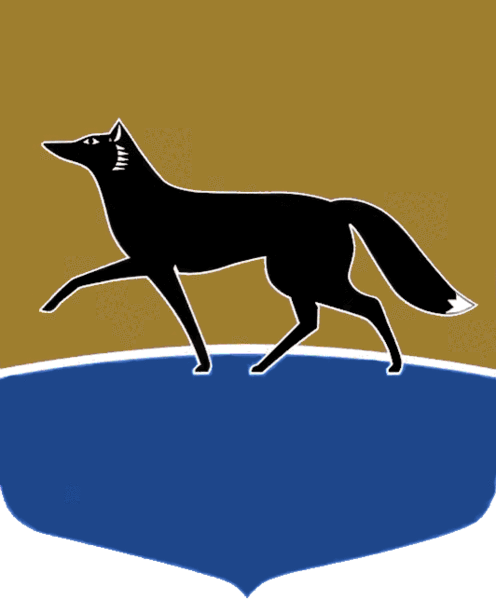 Принято на заседании Думы 26 мая 2023 года№ 354-VII ДГО внесении изменений 
в решение Думы города 
от 21.02.2018 № 233-VI ДГ 
«О Методике расчёта арендной платы за пользование муниципальным имуществом, расположенным на территории города»В соответствии с Гражданским кодексом Российской Федерации, статьёй 16 Федерального закона от 06.10.2003 № 131-ФЗ «Об общих принципах организации местного самоуправления в Российской Федерации»,
пунктом 4 постановления Правительства Ханты-Мансийского автономного округа – Югры от 10.02.2023 № 51-п «О едином перечне прав, льгот, социальных гарантий и компенсаций в Ханты-Мансийском автономном округе – Югре гражданам, принимающим участие в специальной военной операции, и членам их семей», решением Думы города от 07.10.2009 
№ 604-IV ДГ «О Положении о порядке управления и распоряжения имуществом, находящимся в муниципальной собственности» Дума города РЕШИЛА:1.	Внести в решение Думы города от 21.02.2018 № 233-VI ДГ 
«О Методике расчёта арендной платы за пользование муниципальным имуществом, расположенным на территории города» (в редакции 
от 31.05.2022 № 135-VII ДГ) следующие изменения:1) части 4, 5, 6 постановляющей части решения признать утратившими силу;2) постановляющую часть решения дополнить частью 7 следующего содержания:«7. Предоставить гражданам, принимающим (принявшим) участие 
в специальной военной операции на территориях Украины, Донецкой Народной Республики, Луганской Народной Республики, Запорожской, Херсонской областей (далее – участники специальной военной операции), участнику специальной военной операции, являющемуся индивидуальным предпринимателем, юридическому лицу, в котором участник специальной военной операции является единственным учредителем (участником), единоличным исполнительным органом в одном лице, в порядке, предусмотренном муниципальным правовым актом Администрации города:1)	отсрочку внесения платы, начисленной по договорам аренды муниципального имущества за период прохождения гражданами военной службы или оказания ими добровольного содействия в выполнении задач, возложенных на Вооруженные Силы Российской Федерации;2) возможность расторжения договора аренды или односторонний отказ от исполнения указанного договора без применения штрафных санкций.»;3) приложение 1 к Методике изложить в редакции согласно приложению 1 к настоящему решению;4) приложение 2 к Методике изложить в редакции согласно приложению 2 к настоящему решению.2. Администрации города привести свои муниципальные правовые акты в соответствие с настоящим решением.3.	Пункты 1, 2 части 1 настоящего решения вступают в силу после официального опубликования. 4.	Пункты 3, 4 части 1 настоящего решения вступают в силу с 01.01.2024.Приложение 1к решению Думы города от 31.05.2023 № 354-VII ДГ«Приложение 1 к МетодикеТерриториальное зонирование города Сургута»Приложение 2к решению Думы города от 31.05.2023 № 354-VII ДГ«Приложение 2 к МетодикеБазовые ставки арендной платы за один квадратный метр площади муниципального имущества, расположенного на территории города, 
на 2024 год »Председатель Думы города_______________ М.Н. Слепов«31» мая 2023 г.Глава города_______________ А.С. Филатов«31» мая 2023 г.ЦентрБлизлежащие 
к центру улицыГородская окраинаПромышленные районыЗона IЗона IIЗона IIIЗона IV30 лет Победы (18 – 20А мкр.)30 лет Победы (31 –  32 мкр.)30 лет Победы (31Б – 31В мкр.)Автомобилистов50 лет ВЛКСМ60 лет Октябряп. Взлетный18 зона ГлавснабБульвар ПисателейАртемап. ГеологовАндреевский заездБажоваАэрофлотскаяГлуховап. ЮностьБахиловаБыстринскаяГрибоедоваБазоваяГагаринаВосходп. ДорожныйБуроваяДекабристовГенерала ИвановаДмитрия Коротчаевап. ГидростроительДзержинскогоГеологическаяЕсенинаГРЭСДружбыГубкинаИвана ЗахароваДомостроителейГригория Кукуевицкого (Квартал А, 6 мкр.)Ивана КайдаловаИосифа КаролинскогоЗаячий островЛенинаИ. КиртбаяКрыловаЗвездныйЛенинградскаяКомсомольскийМарии ПоливановойИндустриальнаяЛермонтоваГригория КукуевицкогоМечниковаИнженернаяМагистральнаяЛеснаяМунареваМедвежий уголМайскаяМаяковскогоНагорнаяНефтеюганское шоссеМираМелик-КарамоваПривокзальнаяНижневартовское шоссеОстровскогоМосковскаяРыбниковп. КедровыйПросвещенияНефтяниковСемена БилецкогоПроизводственнаяПушкинаНабережныйп. СнежныйПромышленнаяРабочаяНикольскаяп. ТаежныйРационализаторовРеспубликиПервопроходцевТерешковойСМПСевернаяПролетарскийТолстогоСосноваяСергея БезверховаПрофсоюзовТюменский тракт (АУРА)СургутскаяСибирскаяУниверситетская (20А, 31, 32 мкр.)А. УсольцеваТехнологическаяСвободыФедороваФармана СалмановаЧерный МысСтуденческаяФлегонта ПоказаньеваЩепеткинаЭлектротехническаяУниверситетская (7 кв., 18 – 20 мкр.)ЧеховаЮгорскаяЭнергостроителейЭнгельсаЭнтузиастовЮгорский трактп. ЮностьЭнергетиковЮностиНаименование группы помещенийБазовые ставки за 1 кв. метр в месяц(без учёта НДС), руб.Базовые ставки за 1 кв. метр в месяц(без учёта НДС), руб.Базовые ставки за 1 кв. метр в месяц(без учёта НДС), руб.Базовые ставки за 1 кв. метр в месяц(без учёта НДС), руб.Наименование группы помещенийЗона IЗона IIЗона IIIЗона IVОфисно-торговые599579577387Производственно-складские215279201252